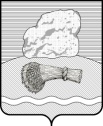 РОССИЙСКАЯ ФЕДЕРАЦИЯКалужская областьДуминичский районСельская Дума сельского поселения«Село Чернышено» РЕШЕНИЕ      «27»декабря  2021 года                                                                           № 51Об утверждении Положения о порядке регистрации устава территориального общественного самоуправления в муниципальном образовании сельское поселение «Село Чернышено»В соответствии со статьей 27 Федерального закона от 06.10.2003 № 131-ФЗ «Об общих принципах организации местного самоуправления в Российской Федерации», руководствуясь статьей 24 Устава муниципального образования сельское поселение «Село Чернышено»,сельская Дума сельского поселения «Село Чернышено», РЕШИЛА:1. Утвердить Положение о порядке регистрации устава территориального общественного самоуправления в муниципальном образовании сельское поселение «Село Чернышено» (приложение).2. Настоящее Решение вступает в силу после его официального опубликования (обнародования).3. Контроль за исполнением настоящего решения возложить на главу администрации сельского поселения «Село Чернышено»    Шавелкину Марину Владимировну.Глава сельского поселения                                                                        Р.Н.ЛеоновПРИЛОЖЕНИЕ                                                                      к решениюсельской Думы сельского поселения «Село Чернышено»                                                                      от 27.12.2021г.     №_51_ПОЛОЖЕНИЕо порядке регистрации устава территориального общественного самоуправления в муниципальном образовании сельское поселение «Село Чернышено»Общие положения1.1. Настоящее Положение о порядке регистрации устава территориального общественного самоуправления в муниципальном образовании сельское поселение «Село Чернышено» регулирует отношения, возникающие в связи с регистрацией устава территориального общественного самоуправления (далее - ТОС), внесением в него изменений и (или) дополнений в муниципальном образованиисельское поселение «Село Чернышено».1.2. Регистрация устава территориального общественного самоуправления (далее - устав ТОС), вносимых в него изменений и (или) дополнений осуществляется администрацией муниципального образования сельское поселение «Село Чернышено»(далее – Администрация) в порядке, определенном настоящим Положением.2. Порядок регистрации устава ТОС, изменений и (или) дополнений, вносимых в устав ТОС2.1. ТОС считается учрежденным с момента регистрации устава ТОС в администрации сельского поселения «Село Чернышено».2.2. В уставе ТОС должны быть установлены:-территория, на которой осуществляется ТОС;-цели, задачи, формы и основные направления деятельности ТОС;-порядок формирования, прекращения полномочий, права и обязанности, срок полномочий органов ТОС;-порядок принятия решений;-порядок приобретения имущества, а также порядок пользования и распоряжения указанным имуществом и финансовыми средствами;-порядок прекращения осуществления ТОС.2.3. Для регистрации устава ТОС в администрацию сельского поселения «Село Чернышено» подаются следующие документы:- письменное заявление о регистрации устава ТОС, подписанное председателем учредительного собрания (конференции), либо руководителем (председателем) исполнительного органа создаваемого ТОС;- два экземпляра устава ТОС, принятого учредительным собранием (конференцией). Устав ТОС предоставляется в прошнурованном и пронумерованном виде, заверенный подписью председателя учредительного собрания (конференции);- копия протокола учредительного собрания (конференции), в котором содержатся принятые решения об организации и осуществлении ТОС на определенной территории, наименование ТОС;- копия решения сельской Думы сельского поселения «Село Чернышено» об установлении границ территории, на которой осуществляется территориальное общественное самоуправление;- копия свидетельства о постановке на учет в налоговом органе (для юридических лиц).2.4. Для регистрации изменений и (или) дополнений, вносимых в устав ТОС, в Администрацию подаются следующие документы:- заявление о внесении изменений и (или) дополнений в устав ТОС;- изменения и (или) дополнения, вносимые в устав ТОС, в двух экземплярах;- копия протокола собрания (конференции) граждан, в котором содержатся принятые решения;- копия решениясельской Думы сельского поселения «Село Чернышено»об изменении границ территории, на которой осуществляется территориальное общественное самоуправление, - в случае если изменения и (или) дополнения в устав касаются границ территориального общественного самоуправления.2.5. Регистрация устава ТОС, вносимых в него изменений и (или) дополнений осуществляется в течение 30 календарных дней со дня предоставления соответствующих документов в Администрацию.Датой представления документов при регистрации устава ТОС, а такжевносимых в него изменений и (или) дополнений, является день их получения Администрацией. 2.6. По результатам рассмотрения представленных документов Администрация принимает одно из следующих решений:- о регистрации устава ТОС, изменений и (или) дополнений, вносимых в устав;- об отказе в регистрации устава ТОС, изменений и (или) дополнений, вносимых в устав.2.7. Администрация отказывает в регистрации устава ТОС,изменений и (или) дополнений, вносимых в устав, в случаях:- несоответствия устава ТОС,изменений и (или) дополнений, вносимых в устав, федеральному законодательству, законодательству Калужской области, Уставумуниципального образования сельское поселение «Село Чернышено, настоящему Положению;- непредставления документов, указанных в пунктах 2.3 и 2.4 настоящего Положения;- отсутствие в уставе ТОС информации, указанной в пункте 2.2 настоящего Положения.Мотивированное решение об отказе в регистрации устава ТОС, изменений и (или) дополнений, вносимых в устав, направляется заявителю не позднее 10 календарных дней с момента его принятия.2.8. Отказ в регистрации устава ТОС, изменений и (или) дополнений, вносимых в устав,не является препятствием к повторному представлению документов для регистрации устава ТОС, изменений и (или) дополнений, вносимых в устав, при условии устранения нарушений, послуживших основанием для принятия соответствующего решения.2.9. Отказ в регистрации устава ТОС, изменений и дополнений, вносимых в устав ТОС, может быть обжалован в установленном законодательством порядке. 3. Ведение Реестра уставов ТОС3.1. Решение о регистрацииустава ТОС, изменений и (или) дополнений, вносимых в устав, принятое Администрацией, является основанием для внесения соответствующей записи в Реестр.3.2. Администрация ведет Реестр уставов ТОС, который содержит информацию о прошедших регистрацию уставах ТОС, изменениях и (или) дополнениях, внесенных в уставы (Приложение 1).3.3. В случае прекращения деятельности ТОС на основании решения собрания (конференции) граждан, а также в других случаях, предусмотренных действующим законодательством, в Администрацию в течение 5 календарных дней предоставляется соответствующая информация с приложением документа, свидетельствующего о прекращении деятельности ТОС.3.4. Администрацией в течение 5 календарных дней с момента получения сведений о прекращении деятельности ТОС в Реестр уставов ТОС вносится соответствующая запись.Приложение 1к Положению о порядке регистрации устава территориального общественного самоуправления в муниципальномобразовании сельское поселение «Село Чернышено»РЕЕСТРуставов территориального общественного самоуправления в муниципальном образовании сельское поселение «Село Чернышено»N п/пДата и номер правового акта о регистрации устава, внесения изменения в уставДата и номер решения Совета депутатов об установлении территорииНаименованиеТОС (полное и сокращенное)Подпись лица, внесшего записьДата и основания прекращения деятельности ТОСПодпись лица, внесшего записьПримечание1.